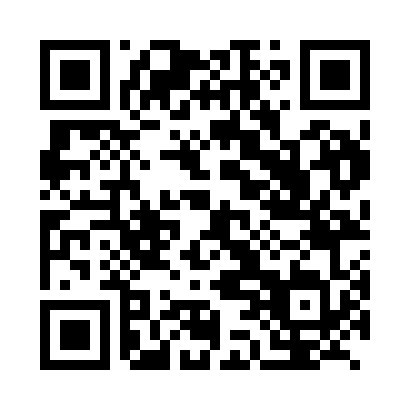 Prayer times for Bandjoukri, CameroonWed 1 May 2024 - Fri 31 May 2024High Latitude Method: NonePrayer Calculation Method: Muslim World LeagueAsar Calculation Method: ShafiPrayer times provided by https://www.salahtimes.comDateDayFajrSunriseDhuhrAsrMaghribIsha1Wed4:375:4912:023:186:147:222Thu4:365:4912:023:186:147:233Fri4:365:4912:023:186:147:234Sat4:365:4912:013:196:147:235Sun4:355:4812:013:196:147:236Mon4:355:4812:013:206:157:237Tue4:355:4812:013:206:157:248Wed4:345:4812:013:206:157:249Thu4:345:4712:013:216:157:2410Fri4:345:4712:013:216:157:2411Sat4:335:4712:013:216:157:2512Sun4:335:4712:013:226:157:2513Mon4:335:4712:013:226:157:2514Tue4:325:4612:013:226:167:2515Wed4:325:4612:013:236:167:2616Thu4:325:4612:013:236:167:2617Fri4:325:4612:013:236:167:2618Sat4:315:4612:013:246:167:2719Sun4:315:4612:013:246:177:2720Mon4:315:4612:013:246:177:2721Tue4:315:4612:013:256:177:2822Wed4:315:4612:013:256:177:2823Thu4:305:4612:013:256:177:2824Fri4:305:4612:023:266:187:2925Sat4:305:4612:023:266:187:2926Sun4:305:4612:023:266:187:2927Mon4:305:4612:023:276:187:2928Tue4:305:4612:023:276:197:3029Wed4:305:4612:023:276:197:3030Thu4:305:4612:023:286:197:3031Fri4:305:4612:023:286:197:31